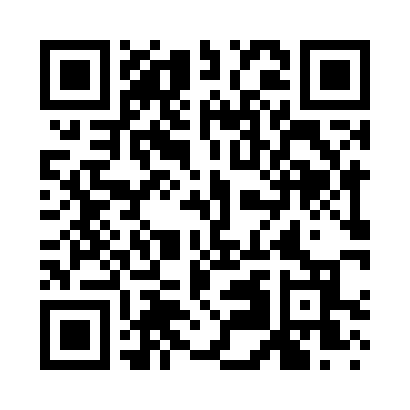 Prayer times for Mount Vision, New York, USAMon 1 Jul 2024 - Wed 31 Jul 2024High Latitude Method: Angle Based RulePrayer Calculation Method: Islamic Society of North AmericaAsar Calculation Method: ShafiPrayer times provided by https://www.salahtimes.comDateDayFajrSunriseDhuhrAsrMaghribIsha1Mon3:425:271:045:088:4210:272Tue3:425:271:045:088:4110:263Wed3:435:281:055:088:4110:264Thu3:445:291:055:088:4110:255Fri3:455:291:055:088:4110:246Sat3:465:301:055:088:4010:247Sun3:475:301:055:088:4010:238Mon3:485:311:055:088:3910:229Tue3:495:321:065:088:3910:2210Wed3:505:331:065:088:3910:2111Thu3:515:331:065:088:3810:2012Fri3:525:341:065:088:3710:1913Sat3:545:351:065:088:3710:1814Sun3:555:361:065:088:3610:1715Mon3:565:371:065:088:3610:1616Tue3:575:371:065:088:3510:1517Wed3:595:381:065:088:3410:1418Thu4:005:391:075:088:3310:1219Fri4:015:401:075:088:3310:1120Sat4:035:411:075:078:3210:1021Sun4:045:421:075:078:3110:0922Mon4:055:431:075:078:3010:0723Tue4:075:441:075:078:2910:0624Wed4:085:451:075:078:2810:0525Thu4:105:461:075:068:2710:0326Fri4:115:471:075:068:2610:0227Sat4:135:481:075:068:2510:0028Sun4:145:491:075:058:249:5929Mon4:155:501:075:058:239:5730Tue4:175:511:075:058:229:5631Wed4:185:521:075:048:219:54